Publicado en México el 17/06/2022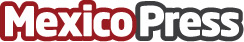 Destaca Generation en ranking mundial de las mejores organizaciones civiles (ONGs) Generation debutó en el Ranking de Thedotgood en el lugar 74 de 200. En México, Generation ha capacitado a 3,000 jóvenes y su meta es llegar a 6,000 capacitados para el 2024. El ranking enlista a las organizaciones más importantes del mundo por su labor social y buenas prácticasDatos de contacto:--Nota de prensa publicada en: https://www.mexicopress.com.mx/destaca-generation-en-ranking-mundial-de-las Categorías: Nacional Sociedad E-Commerce Solidaridad y cooperación Recursos humanos http://www.mexicopress.com.mx